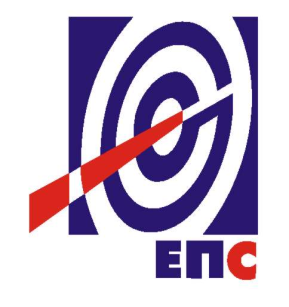 ЈАВНО ПРЕДУЗЕЋЕ"ЕЛЕКТРОПРИВРЕДА СРБИЈЕ" БЕОГРАДУЛИЦА ЦАРИЦЕ МИЛИЦЕ БРОЈ 2КОНКУРСНА ДОКУМЕНТАЦИЈАза јавну набавку услуге израде студије„Студија о процени угрожености од елементарних непогода и других несрећа, плана заштите и спасавања у ванредним ситуацијама у Електропривреди Србије“ЈАВНА НАБАКА МАЛЕ ВРЕДНОСТИЈАВНА НАБАВКА бр. 17/14Заведено у ЈП ЕПС број 1870/12-14од 19.11.2014.годиненовембар 2014. годинеНа основу чл. 39. и 61. Закона о јавним набавкама („Сл. гласник РС” бр. 124/12), (у даљем тексту: Закон), члана 6. Правилника о обавезним елементима конкурсне документације у поступцима јавних набавки и начину доказивања испуњености услова („Сл. гласник РС” бр. 29/13 и 104/13 ), Одлуке о покретању поступка јавне набавке број 1870/2-14 од 01.08.2014. године и Решења о образовању комсије за јавну набавку број 1870/3-14 од 01.08.2014. године, припремљена је:КОНКУРСНА ДОКУМЕНТАЦИЈАза јавну набавку мале вредности - услуге израде „Студије о процени угрожености од елементарних непогода и других несрећа, плана заштите и спасавања у ванредним ситуацијама у Електропривреди Србије“ЈН број 17/14Конкурсна документација садржи:I ОПШТИ ПОДАЦИ О ЈАВНОЈ НАБАВЦИЈавно предузеће „Електропривреда Србије“ Београд, Улица царице Милице 2, 11000 Београд (у даљем тексту: Наручилац), интернет страница наручиоца www.eps.rs.Предметна јавна набавка се спроводи у поступку јавне набавке мале вредности у складу са Законом и подзаконским актима којима се уређују јавне набавке.Предмет јавне набавке број 17/14 су услуге израде „Студије о процени угрожености од елементарних непогода и других несрећа, плана заштите и спасавања у ванредним ситуацијама у Електропривреди Србије“.Циљ поступка: поступак се спроводи ради закључења уговора о јавној набавци. Ова јавна набавка није резервисана. Лицитација: не. Лице за контакт: Вељко Ковачевић, e-mail: veljko.kovacevic@eps.rsII  ПОДАЦИ О ПРЕДМЕТУ ЈАВНЕ НАБАВКЕПредмет јавне набавке број 17/14 је услуга израде студије: „Студије о процени угрожености од елементарних непогода и других несрећа, плана заштите и спасавања у ванредним ситуацијама у Електропривреди Србије“, (у даљем тексту: Студија).Назив и ознака из општег речника набавке: научно истраживачке услуге - 71351700.Јавна набавка није обликована по партијама.III ВРСТА, ТЕХНИЧКЕ КАРАКТЕРИСТИКЕ, КВАЛИТЕТ, КОЛИЧИНА И ОПИС ДОБАРА, РАДОВА ИЛИ УСЛУГА, НАЧИН СПРОВОЂЕЊА КОНТРОЛЕ И ОБЕЗБЕЂИВАЊА ГАРАНЦИЈЕ КВАЛИТЕТА, РОК ИЗВРШЕЊА ИЛИ ИСПОРУКЕ ДОБАРА, ЕВЕНТУАЛНЕ ДОДАТНЕ УСЛУГЕ И СЛ.ПРОГРАМСКИ ЗАДАТАК за израду „Студије о процени угрожености од елементарних непогода и других несрећа, плана заштите и спасавања у ванредним ситуацијама у Електропривреди Србије“, ЈН број 17/14:Обим студије: Процена угрожености објеката Електропривреде Србије од елементарних непогода и других несрећа у складу са методологијом предвиђеном релевантним законским и подзаконским прописима у области ванредних ситуација и дефинисање основних елемената за израду плана заштите и спасавања у ванредним ситуацијама.Циљ:	Идентификација потенцијалних опасности, оцена ризика и дефинисање потребних снага и средстава и превентивних мера за заштиту и спасавање. Рок извршења: 8 месеци од даназакјључења уговора. УВОДЈавно предузеће „Електропривреда Србије“ је матично предузеће – контролно предузеће за 13 зависних привредних друштава основаних за производњу електричне енeргије и угља, дистрибуцију електричне енергије, управљање дистрибутивним системом и снабдевање електричном енергијом. ЈП ЕПС као контролно друштво и привредна друштва која је оно основало заједно чине групу ЕПС.Како је ЈП ЕПС основано ради обезбеђивања услова за редовно и сигурно снабдевање електричном енергијом и оријентисано на обезбеђивање континуитета у пословању у свим условима, неопходно је створити услове за остварење пословне политике у сегменту који се односи на безбедност пословања у ванредним ситуацијама.  Према Закону о Ванредним ситуацијама Републике Србије („Службени гласник РС“ број (111/2009, 92/2011 и 93/2012), ванредна ситуација представља стање када су ризици и претње или последице катастрофа, ванредних догађаја и других опасности по становништво, животну средину и материјална добра таквог обима и интензитета да њихов настанак или последице није могуће спречити или отклонити редовним деловањем надлежних органа и служби, због чега је за њихово ублажавање и отклањање неопходно употребити посебне мере, снаге и средства уз појачан режим рада.С обзиром да пројектовано друштвено одговорно понашање у групи ЕПС претпоставља припреме за превенцију и реаговање на ванредне ситуације,  неопходно је у складу са Уредбом о садржају и начину израде планова заштите и спасавања у ванредним ситуацијама ("Службени гласник РС", бр. 8/2011) и Упутством о методологији за израду процене угрожености и планова заштите и спасавања у ванредним ситуацијама ("Службени гласник РС", бр. 96/2012) израдити Процену угрожености од елементарних непогода и других несрећа у групи ЕПС и дефинисати основне елементе за израду плана заштите и спасавања у ванредним ситуацијама.ЗАДАТАК СТУДИЈЕОсновни задатак Студије је процена угрожености од елементарних непогода и других несрећа, којом се дефинишу положај и карактеристике локација и објеката, могућа угроженост критичне инфраструктуре, идентификују опасности, процењују ризици, дефинишу потребне снаге, средства и превентивне мере за заштиту и спасавање од елементарних непогода и других несрећа. ПОСТОЈЕЋЕ СТАЊЕЈавно предузеће „Електропривреда Србије“ и зависна привредна друштва немају израђену процену угрожености у складу са Законом о ванредним ситуацијама, што значајно увећава ризике од елементарних непогода и других несрећа и доприноси повећању потенцијалних негативних последица по пословање предузећа, али и указује да ЕПС тренутно не испуњава обавезе предвиђене Законом о ванредним ситуацијама. ОБИМ УСЛУГАСтудијом треба обухватити следеће:Анализа постојећег стања организације послова везаних за ванредне ситуације на свим објектимаПредлог основних принципа организације послова којима се обезбеђује начин контроле извршавања задатака заштите и спасавања у ванредним ситуацијама у ЕПС.Идентификација опасности, извора и облика угрожавања; Дефинисање могућих ефеката и последица;Идентификовање ризика; Оцена идентификованих ризика;Предложити мере и контроле за третман идентификованих и оцењених ризика; Дефинисање снага, средстава и превентивних мера за одговор на опасности; РАСПОЛОЖИВА ДОКУМЕНТАЦИЈАПружаоцу услуге ће бити доступна сва расположива документација, која се односи на предмет Студије.Као подлоге треба користити:Стратешка документа ЈП ЕПС;Интерна акта ЈП ЕПС и зависних привредних друштава;Постојећу документацију интегрисаног менаџмент система у ЈП ЕПС и свим зависним привредним друштвима, процедуре, упутства и друга оперативна документа која се односе на планиране превентивне мере и реаговање у случају опасности;Податке о идентификованим ризицима надлежних служби;Анкетирање на лицу места;Поред наведеног, обавеза Наручиоца је и да Пружаоцу услуге на захтев овлашћеног лица Пружаоца: перманентно доставља податке својих  стручних служби, омогући улазак  и рад у  планираим објектима Наручиоца у складу посебним овлашћењем Наручиоца обезбеди непосредњу сарадњу са представником Наручиоца  у планираном објекту . ФАЗЕ РЕАЛИЗАЦИЈЕ СТУДИЈЕОбрађивач ће дати Термин план активности по фазама за предвиђени рок за извршење услуге, а по свакој завршеној фази ће доставити документа на сагласност Стручном тиму Наручиоца. По добијеној сагласности на документ, сматраће се да је фаза успешно реализована. Свака измена у документу који је усвојен од стране Наручиоца која утиче на промену у смислу потребних ресурса или продужетак рока, мора бити обострано усвојена.Обавезне фазе за  реализају реализацији Студије:Увод – дефинисање циља, анализа положаја и карактеристика територије и локације објеката ЕПСПроцена критичне инфраструктуре са становишта угрожености од елементарних непогода и других несрећа, идентификација објеката критичне инфраструктуре, процена врсте и интензитета опасности, могућих штетних последица на обављање делатности  и последица прекида обављања делатности по кориснике и ширу заједницуИдентификација опасности и процена ризика од елементарних непогода и других несрећа у зависности од узрока настанка, извора и облика угрожавања, дефинисање могућих ефеката и последица, идентификовање и оцена идентификованих ризика од елементарних непогода и других несрећа, Предлог мера контроле за третман идентификованих и оцењених ризика, процена потребних снага, средстава и превентивних мера за заштиту и спасавање, Анализа постојећег стања организације послова везаних за ванредне ситуације, предлог основних принципа организације послова којима се обезбеђује начин контроле извршавања задатака заштите и спасавања у ванредним ситуацијама у ЕПС.  Закључак са предлогом  основних елемената за израду плана заштите и спасавања у ванредним ситуацијамаIV УСЛОВИ ЗА УЧЕШЋЕ У ПОСТУПКУ ЈАВНЕ НАБАВКЕ ИЗ ЧЛ. 75. И 76. ЗАКОНА И УПУТСТВО КАКО СЕ ДОКАЗУЈЕ ИСПУЊЕНОСТ ТИХ УСЛОВАУСЛОВИ ЗА УЧЕШЋЕ У ПОСТУПКУ ЈАВНЕ НАБАВКЕ ИЗ ЧЛ. 75. И 76. ЗАКОНАПраво на учешће у поступку предметне јавне набавке има понуђач који испуњава обавезне услове за учешће у поступку јавне набавке дефинисане чл. 75. Закона, и то:Да је регистрован код надлежног органа, односно уписан у одговарајући регистар (чл. 75. ст. 1. тач. 1) Закона);Да он и његов законски заступник није осуђиван за неко од кривичних дела као члан организоване криминалне групе, да није осуђиван за кривична дела против привреде, кривична дела против животне средине, кривично дело примања или давања мита, кривично дело преваре (чл. 75. ст. 1. тач. 2) Закона);Да му није изречена мера забране обављања делатности, која је на снази у време објављивања позива за подношење понуде (чл. 75. ст. 1. тач. 3) Закона);Да је измирио доспеле порезе, доприносе и друге јавне дажбине у складу са прописима Републике Србије или стране државе када има седиште на њеној територији (чл. 75. ст. 1. тач. 4) Закона);Понуђач је дужан да при састављању понуде изричито наведе да је поштовао обавезе које произлазе из важећих прописа о заштити на раду, запошљавању и условима рада, заштити животне средине, као и да гарантује да је ималац права интелектуалне својине (чл. 75. ст. 2. Закона).Понуђач који учествује у поступку предметне јавне набавке, мора испунити додатне услове за учешће у поступку јавне набавке дефинисане чл. 76. Закона, и то: Да поседује неопходан пословни капацитет, односно да  је у последње три године (2011, 2012. и 2013. година), у најмање два јавна предузећа или привредна друштва чији је оснивач Република Србија, извршио услуге у области процене ризика или корпоративне безбедности, које су укључивале и ризике у области заштите од елементарних непогода и других несрећа или у области заштите лица, имовине и пословања,Да поседује неопходан кадровски  капацитет, односно да има у радном односу или на други начин ангажовано најмање пет лица која поседују лиценцу за процену ризика издату од стране Министарства унутрашњих послова Републике Србије у складу са Законом о ванредним ситуацијама (Службени гласник РС, бр. 111/09, 92/11, 93/12) и Правилником о програму, начину и трошковима полагања стручног испита, поступку издавања и изгледу лиценце за процену ризика (Сл. гласник РС бр. 8/13).Уколико понуђач подноси понуду са подизвођачем, у складу са чланом 80. Закона, подизвођач мора да испуњава обавезне услове из члана 75. став 1. тач. 1) до 4) Закона и услов из члана 75. став 1. тачка 5) Закона, за део набавке који ће понуђач извршити преко подизвођача.Уколико понуду подноси група понуђача, сваки понуђач из групе понуђача, мора да испуни обавезне услове из члана 75. став 1. тач. 1) до 4) Закона, а додатне услове испуњавају заједно. Услов из члана 75. став 1. тач. 5) Закона, дужан је да испуни понуђач из групе понуђача којем је поверено извршење дела набавке за који је неопходна испуњеност тог услова.УПУТСТВО КАКО СЕ ДОКАЗУЈЕ ИСПУЊЕНОСТ УСЛОВАИспуњеност обавезних и додатних услова за учешће у поступку предметне јавне набавке, у складу са чл. 77. став 4. Закона, понуђач доказује достављањем Изјаве (Образац изјаве понуђача, дат је у поглављу IV одељак 3.), којом под пуном материјалном и кривичном одговорношћу потврђује да испуњава услове за учешће у поступку јавне набавке из чл. 75. и 76. Закона, дефинисане овом конкурсном документацијом. Изјава мора да буде потписана од стране овлашћеног лица понуђача и оверена печатом. Уколико Изјаву потписује лице које није уписано у регистар као лице овлашћено за заступање, потребно је уз понуду доставити овлашћење за потписивање.Уколико понуду подноси група понуђача, Изјава мора бити потписана од стране овлашћеног лица сваког понуђача из групе понуђача и оверена печатом. Уколико понуђач подноси понуду са подизвођачем, понуђач је дужан да достави Изјаву подизвођача (Образац изјаве подизвођача, дат је у поглављу VI одељак 3.), потписану од стране овлашћеног лица подизвођача и оверену печатом. Наручилац може пре доношења одлуке о додели уговора да тражи од понуђача, чија је понуда оцењена као најповољнија, да достави на увид оригинал или оверену копију свих или појединих доказа о испуњености услова.Ако понуђач у остављеном примереном року, који не може бити краћи од 5 дана, не достави на увид оригинал или оверену копију тражених доказа, наручилац ће његову понуду одбити као неприхватљиву.Понуђач није дужан да доставља на увид доказе који су јавно доступни на интернет страницама надлежних органа.Понуђач је дужан да без одлагања писмено обавести наручиоца о било којој промени у вези са испуњеношћу услова из поступка јавне набавке, која наступи до доношења одлуке, односно закључења уговора, односно током важења уговора о јавној набавци и да је документује на прописани начин.3. ИЗЈАВА ПОНУЂАЧАО ИСПУЊАВАЊУ УСЛОВА ИЗ ЧЛ. 75. И 76. ЗАКОНА У ПОСТУПКУ ЈАВНЕНАБАВКЕ МАЛЕ ВРЕДНОСТИУ складу са чланом 77. став 4. Закона, под пуном материјалном и кривичном одговорношћу, као заступник понуђача, дајем следећу		И З Ј А В УПонуђач  _____________________________________________[навести назив понуђача] у поступку јавне набавке услуге израде - „Студије о процени угрожености од елементарних непогода и других несрећа, плана заштите и спасавања у ванредним ситуацијама у Електропривреди Србије“, ЈН број 17/14, испуњава све услове из чл. 75. и 76. Закона, односно услове дефинисане конкурсном документацијом за предметну јавну набавку, и то:Понуђач је регистрован код надлежног органа, односно уписан у одговарајући регистар;Понуђач и његов законски заступник нису осуђивани за неко од кривичних дела као члан организоване криминалне групе, да није осуђиван за кривична дела против привреде, кривична дела против животне средине, кривично дело примања или давања мита, кривично дело преваре;Понуђачу није изречена мера забране обављања делатности, која је на снази у време објаве позива за подношење понуде;Понуђач је измирио доспеле порезе, доприносе и друге јавне дажбине у складу са прописима Републике Србије (или стране државе када има седиште на њеној територији);Понуђач је поштовао обавезе које произлазе из важећих прописа о заштити на раду, запошљавању и условима рада, заштити животне средине и гарантује да је ималац права интелектуалне својине;Понуђач испуњава додатне услове - извршене услуге у области процене ризика или корпоративне безбедности, које су укључивале и ризике у области заштите од елементарних непогода и других несрећа или у области заштите лица, имовине и пословања, у најмање два јавна предузећа или привредна друштва чији је оснивач Република Србија, у последње три године (2011, 2012. и 2013. година) и има у радном односу или на други начин ангажовано најмање пет лица која поседују лиценцу за процену ризика издатом од стране Министарства унутрашњих послова Републике Србије у складу са Законом о ванредним ситуацијама (Службени гласник РС, бр. 111/09, 92/11, 93/12) и Правилником о програму, начину и трошковима полагања стручног испита, поступку издавања и изгледу лиценце за процену ризика (Сл. гласник РС бр. 8/13).Место:_____________                                                            Понуђач:Датум:_____________                         М.П.                     _____________________         Напомена: Уколико понуду подноси група понуђача, Изјава мора бити потписана од стране овлашћеног лица сваког понуђача из групе понуђача и оверена печатом.ИЗЈАВА ПОДИЗВОЂАЧАО ИСПУЊАВАЊУ УСЛОВА ИЗ ЧЛ. 75. ЗАКОНА У ПОСТУПКУ ЈАВНЕНАБАВКЕ МАЛЕ ВРЕДНОСТИУ складу са чланом 77. став 4. Закона, под пуном материјалном и кривичном одговорношћу, као заступник подизвођача, дајем следећуИ З Ј А В УПодизвођач____________________________________________[навести назив подизвођача] у поступку јавне набавке услуге израде - „Студије о процени угрожености од елементарних непогода и других несрећа, плана заштите и спасавања у ванредним ситуацијама у Електропривреди Србије“, ЈН број 17/14, испуњава све услове из чл. 75. Закона, односно услове дефинисане конкурсном документацијом за предметну јавну набавку, и то:Подизвођач је регистрован код надлежног органа, односно уписан у одговарајући регистар;Подизвођач и његов законски заступник нису осуђивани за неко од кривичних дела као члан организоване криминалне групе, да није осуђиван за кривична дела против привреде, кривична дела против животне средине, кривично дело примања или давања мита, кривично дело преваре;Подизвођачу није изречена мера забране обављања делатности, која је на снази у време објаве позива за подношење понуде;Подизвођач је измирио доспеле порезе, доприносе и друге јавне дажбине у складу са прописима Републике Србије (или стране државе када има седиште на њеној територији).Место:_____________                                                            Подизвођач:Датум:_____________                         М.П.                     _____________________                                                        Уколико понуђач подноси понуду са подизвођачем, Изјава мора бити потписана од стране овлашћеног лица подизвођача и оверена печатом. V УПУТСТВО ПОНУЂАЧИМА КАКО ДА САЧИНЕ ПОНУДУ1. ПОДАЦИ О ЈЕЗИКУ НА КОЈЕМ ПОНУДА МОРА ДА БУДЕ САСТАВЉЕНАНаручилац је припремио конкурсну документацију и водиће поступак јавне набавке на српском језику. Понуда са свим прилозима мора бити сачињена, на српском језику. Ако је неки доказ или документ на страном језику, исти мора бити преведен на српски и оверена од стране судског тумача за тај страни језик.Ако понуда са свим прилозима није сачињена на српском језику, биће одбијена као неприхватљива.2. НАЧИН НА КОЈИ ПОНУДА МОРА ДА БУДЕ САЧИЊЕНАПонуђач понуду подноси непосредно или путем поште у затвореној коверти или кутији, затворену на начин да се приликом отварања понуда може са сигурношћу утврдити да се први пут отвара. На полеђини коверте или на кутији навести назив и адресу понуђача. У случају да понуду подноси група понуђача, на коверти је потребно назначити да се ради о групи понуђача и навести називе и адресу свих учесника у заједничкој понуди.Понуду доставити на адресу: Јавно предузеће „Електропривреда Србије“, 11000 Београд, Србија, Балканска 13, писарница у приземљу, са назнаком: ,,Понуда за јавну набавку услуге израде - „Студије о процени угрожености од елементарних непогода и других несрећа, плана заштите и спасавања у ванредним ситуацијама у Електропривреди Србије“, ЈН бр 17/14 - НЕ ОТВАРАТИ”.Понуда се сматра благовременом уколико је примљена од стране наручиоца до 28.11.2014. године до 10:00 часова.Наручилац ће, по пријему одређене понуде, на коверти, односно кутији у којој се понуда налази, обележити време пријема и евидентирати број и датум понуде према редоследу приспећа. Уколико је понуда достављена непосредно наручилац ће понуђачу предати потврду пријема понуде. У потврди о пријему наручилац ће навести датум и сат пријема понуде. Понуда коју наручилац није примио у року одређеном за подношење понуда, односно која је примљена по истеку дана и сата до којег се могу понуде подносити, сматраће се неблаговременом.Место, време и начин отварања понуда:Комисија за јавну набавку ће благовремено поднете понуде јавно отворити на дан истицања рока за подношење понуде 28.11.2014.године у 10:30 часова у просторијама Јавног предузећа „Електропривреда Србије“, Београд, Балканска 13.Услови под којима представници понуђача могу учествовати у поступку отварања понуда: Представници понуђача који учествују у поступку јавног отварања понуда, морају да пре почетка поступка јавног отварања доставе Комисији за јавну набавку писано овлашћење за учествовање у овом поступку, издато на меморандуму понуђача, заведено и оверено печатом и потписом законског заступника, другог заступника уписаног у регистар надлежног органа или лица овлашћеног од стране законског заступника уз доставу овлашћења у понуди.Комисија за јавну набавку води записник о отварању понуда у који се уносе подаци у складу са Законом.Записник о отварању понуда потписују чланови комисије и овлашћени представници понуђача, који преузимају примерак записника.Понуда мора да садржи:попуњен, потписан и печатом оверен образац „Подаци о понуђачу“, за понуђача (Образац 1.)попуњен, потписан и печатом оверен образац „Подаци о подизвођачу“, уколико понуђач подноси понуду са подизвођачем,(Образац 1.2)попуњен, потписан и печатом оверен образац „Подаци о члану групе понуђача“, за сваког члана групе понуђача у случају подношења заједничке понуде,(Образац 1.3)попуњен, потписан и печатом оверен образац „Понуда“,(Образац 1.4)средство финансијског обезбеђења ( Образац 2.)Менично писмо- овлашћење за корисника соло менице (Образац 3.)попуњен, потписан и печатом оверен Модел уговора (Образац 4.)попуњен, потписан и печатом оверен Модел уговора о чувању пословне тајне ( Образац 5.)попуњен, потписан и печатом оверен „Образац трошкова припреме понуде“, по потреби (Oбразац 6.)попуњен, потписан и печатом оверен образац „Изјава о независној понуди“, (Oбразац 7.)Термин план извршења (Образац 8.)Преглед ангажовања особља (Образац 9.)попуњен, потписан и печатом оверен „Квалификациона структура, функција и време ангажовања члана тима“, (Образац 10.)Потврда о извршеним услугама за кадрове понуђача (Образац 11.)Структура цене ( Образац 12.)Референтна листа понуђача ( Образац 13.)докази о испуњености услова из чл. 75. и 76. закона или изјава понуђача о испуњавању услова из чл. 75. и 76. закона у поступку јавне набавке мале вредности (Обрасци на страни 9 -10.)3. ПАРТИЈЕПредметна јавна набавка није обликована у више посебних целина (партија).4. ПОНУДА СА ВАРИЈАНТАМАПодношење понуде са варијантама није дозвољено.5. НАЧИН ИЗМЕНЕ, ДОПУНЕ И ОПОЗИВА ПОНУДЕУ року за подношење понуде понуђач може да измени, допуни или опозове своју понуду на начин који је одређен за подношење понуде.Понуђач је дужан да јасно назначи који део понуде мења односно која документа накнадно доставља. Измену, допуну или опозив понуде треба доставити на адресу: Јавно предузеће „Електропривреда Србије“, 11000 Београд, Србија, Балканска 13, писарница у приземљу,  са назнаком: „Измена/ Измена и допуна/ Допуна/ Опозив понуде/ за јавну набавку услуге израде „Студије о процени угрожености од елементарних непогода и других несрећа, плана заштите и спасавања у ванредним ситуацијама у Електропривреди Србије“, ЈН бр 17/14 - НЕ ОТВАРАТИ”.На полеђини коверте или на кутији навести назив и адресу понуђача. У случају да понуду подноси група понуђача, на коверти је потребно назначити да се ради о групи понуђача и навести називе и адресу свих учесника у заједничкој понуди.По истеку рока за подношење понуда понуђач не може да повуче нити да мења своју понуду.6. УЧЕСТВОВАЊЕ У ЗАЈЕДНИЧКОЈ ПОНУДИ ИЛИ КАО ПОДИЗВОЂАЧ Понуђач може да поднесе само једну понуду. Понуђач који је самостално поднео понуду не може истовремено да учествује у заједничкој понуди или као подизвођач, нити исто лице може учествовати у више заједничких понуда.У Обрасцу понуде (поглавље VI), понуђач наводи на који начин подноси понуду, односно да ли подноси понуду самостално, или као заједничку понуду, или подноси понуду са подизвођачем.7. ПОНУДА СА ПОДИЗВОЂАЧЕМУколико понуђач подноси понуду са подизвођачем дужан је да у Обрасцу понуде (поглавље VI) наведе да понуду подноси са подизвођачем, проценат укупне вредности набавке који ће поверити подизвођачу, а који не може бити већи од 50%, као и део предмета набавке који ће извршити преко подизвођача. Понуђач у Обрасцу понуде наводи назив и седиште подизвођача, уколико ће делимично извршење набавке поверити подизвођачу. Уколико уговор о јавној набавци буде закључен између наручиоца и понуђача који подноси понуду са подизвођачем, тај подизвођач ће бити наведен и у уговору о јавној набавци. Понуђач је дужан да за подизвођаче достави доказе о испуњености услова који су наведени у поглављу IV конкурсне документације, у складу са упутством како се доказује испуњеност услова (Образац изјаве из поглаваља VI одељак 3.).Понуђач у потпуности одговара наручиоцу за извршење обавеза из поступка јавне набавке, односно извршење уговорних обавеза, без обзира на број подизвођача. Понуђач је дужан да наручиоцу, на његов захтев, омогући приступ код подизвођача, ради утврђивања испуњености тражених услова.8. ЗАЈЕДНИЧКА ПОНУДАПонуду може поднети група понуђача.Уколико понуду подноси група понуђача, саставни део заједничке понуде мора бити споразум којим се понуђачи из групе међусобно и према наручиоцу обавезују на извршење јавне набавке, а који обавезно садржи податке из члана 81. ст. 4. тач. 1) до 6) Закона и то податке о: члану групе који ће бити носилац посла, односно који ће поднети понуду и који ће заступати групу понуђача пред наручиоцем, понуђачу који ће у име групе понуђача потписати уговор, понуђачу који ће у име групе понуђача дати средство обезбеђења, понуђачу који ће издати рачун, рачуну на који ће бити извршено плаћање, обавезама сваког од понуђача из групе понуђача за извршење уговора.Група понуђача је дужна да достави све доказе о испуњености услова који су наведени у поглављу IV конкурсне документације, у складу са упутством како се доказује испуњеност услова (Образац изјаве из поглавља IV одељак 3.).Понуђачи из групе понуђача одговарају неограничено солидарно према наручиоцу. 9. НАЧИН И УСЛОВИ ПЛАЋАЊА, ГАРАНТНИ РОК, КАО И ДРУГЕ ОКОЛНОСТИ ОД КОЈИХ ЗАВИСИ ПРИХВАТЉИВОСТ  ПОНУДЕ9.1. Захтеви у погледу начина, рока и услова плаћања.Наручилац ће уговорену цену исплаћивати Пружаоцу  услуга након завршетака одређене фазе и то на следећи начин: 40% од уговорене вредности на основу рачуна Пружаоца услуге, за извршење свих услуга предвиђених у првој, другој и трећој фази са припадајућим ПДВ-ом, испостављеног након завршетка свих наведених  фаза  и достављања Извештаја о пруженим услугама који оверавају овлашћена лица Наручиоца и Пружаоца услуге, чиме потврђују да су наведене услуге и извршене, у року од 30 дана од дана овере фактуре од стране овлашћеног представника Наручиоца 40% од уговорене вредности на основу рачуна Пружаоца услуге, за извршење свих услуга предвиђених у четвртој, петој и шестој  фази са припадајућим ПДВ-ом, испостављеног након завршетка свих наведених  фаза и достављања Извештаја о пруженим услугама који оверавају овлашћена лица Наручиоца и Пружаоца услуге, чиме потврђују да су наведене услуге и извршене, у року од 30 дана од дана овере фактуре од стране овлашћеног представника Наручиоца и 20% од уговорене вредности на основу рачуна Пружаоца услуге, са припадајућим ПДВ-ом, испостављеног након усвајања Коначног извештаја о пруженим услугама који оверавају овлашћена лица Наручиоца и Пружаоца услуге, чиме потврђују да су наведене услуге и извршене, у року од 30 дана од дана овере фактуре од стране овлашћеног представника НаручиоцаАко понуђач понуди други начин плаћања понуда ће бити одбијена као неприхватљива.Плаћање се врши уплатом на рачун понуђача.Понуђачу није дозвољено да захтева аванс.9.2. Захтев у погледу рока извршења услугеРок извршења услуге не може бити дужи од 8 (осам) месеци од дана закључења уговора.Рок за почетак извршења услуге је у року од три дана од дана закључења уговора. 9.3. Захтев у погледу рока важења понудеРок важења понуде не може бити краћи од 60 дана од дана отварања понуда.У случају истека рока важења понуде, наручилац је дужан да у писаном облику затражи од понуђача продужење рока важења понуде.Понуђач који прихвати захтев за продужење рока важења понуде на може мењати понуду.9.4. ТЕРМИН ПЛАН ИЗВРШЕЊА УСЛУГЕПонуђач је дужан да у односу на дати рок извршења услуга достави као посебан прилог понуде Термин план извршења услуга. У овом плану треба назначити све главне активности које су утврђене у оквиру Програмског задатка ради испуњења циљева датих у Програмском задатку и појединачним фазама, укључујући достављање извештаја и остале активности.Ако понуђач у понуди не достави Термин план, понуда ће бити одбијена као неприхватљива.9.5. АНГАЖОВАЊЕ КАДРОВА И ПЛАН РАДАПонуђач је дужан да у понуди предложи детаљан План рада по фазама  дефинисаним Термин планом, опис поделе ресурса и активности у оквиру фаза предвиђених у Програмском задатку и Термин плану, преглед области за које се ангажују кадрови, преглед ангажовања кадрова кроз човек-дан, логичан след активности у складу са Планом рада.Понуђач структуру, функцију и време ангажовања чланова тима наводи у Обрасцу 7. из Конкурсне документације, док преглед ангажовања особља наводи у Обрасцу 7.1. из Конкурсне документацијеУсклађеност Термин плана, детаљног  Плана рада, Прегледа ангажовања особља, Квалификационе структуре и Структуре цене је неопходна, а непостојање исте је услов за оцену понуде као неприхватљиве и њено одбијање као такве.Ако Понуђач не задовољи захтевани минимум ангажовања, понуда ће бити одбијена као неприхватљива.10. ВАЛУТА И НАЧИН НА КОЈИ МОРА ДА БУДЕ НАВЕДЕНА И ИЗРАЖЕНА ЦЕНА У ПОНУДИЦена мора бити исказана у динарима, са и без пореза на додату вредност, са урачунатим свим трошковима које понуђач има у реализацији предметне јавне набавке, с тим да ће се за оцену понуде узимати у обзир цена без пореза на додату вредност.Цена је фиксна и не може се мењати. Ако је у понуди исказана неуобичајено ниска цена, наручилац ће поступити у складу са чланом 92. Закона.11. ПОДАЦИ О ВРСТИ, САДРЖИНИ, НАЧИНУ ПОДНОШЕЊА, ВИСИНИ И РОКОВИМА ОБЕЗБЕЂЕЊА ИСПУЊЕЊА ОБАВЕЗА ПОНУЂАЧАI Понуђач је дужан да у понуди достави: Средство финансијског обезбеђења за озбиљност понуде и то бланко сопствену меницу, која мора бити евидентирана у Регистру меница и овлашћења Народне банке Србије. Меница мора бити оверена печатом и потписана од стране лица овлашћеног за заступање, а уз исту мора бити достављено попуњено и оверено менично овлашћење – писмо, са назначеним износом од 10%  од укупне вредности понуде без ПДВ-а. Уз меницу мора бити достављена копија картона депонованих потписа који је издат од стране пословне банке коју понуђач наводи у меничном овлашћењу – писму. Рок важења менице је 30 дана од дана отварања понуда.  Наручилац ће уновчити меницу дату уз понуду уколико: понуђач након истека рока за подношење понуда повуче, опозове или измени своју понуду; понуђач коме је додељен уговор благовремено не потпише уговор о јавној набавци; Наручилац ће вратити менице понуђачима са којима није закључен уговор, одмах по закључењу уговора са изабраним понуђачем.Уколико понуђач не достави меницу понуда ће бити одбијена као неприхватљива.12. ЗАШТИТА ПОВЕРЉИВОСТИ ПОДАТАКА КОЈЕ НАРУЧИЛАЦ СТАВЉА ПОНУЂАЧИМА НА РАСПОЛАГАЊЕ, УКЉУЧУЈУЋИ И ЊИХОВЕ ПОДИЗВОЂАЧЕ Наручилац чува као поверљиве све податке садржане у понуди који су посебним актом утврђени или означени као поверљиви. Наручилац може да одбије да пружи информацију која би значила повреду поверљивости података добијених у понуди. Као поверљива, понуђач може означити документа која садрже личне податке, а које не садржи ниједан јавни регистар, или који на други начин нису доступни, као и пословне податке који су прописима означени као поверљиви.Наручилац ће као поверљива третирати она документа која у десном горњем углу великим словима имају исписано „ПОВЕРЉИВО“.Наручилац не одговара за поверљивост података који нису означени на горе наведени начин. Ако се као поверљиви означе подаци који не одговарају горе наведеним условима, Наручилац ће позвати понуђача да уклони ознаку поверљивости. Понуђач ће то учинити тако што ће његов представник изнад ознаке поверљивости написати «ОПОЗИВ», уписати датум, време и потписати се.Ако понуђач у року који одреди Наручилац не опозове поверљивост докумената, Наручилац ће третирати ову понуду као понуду без поверљивих података. Неће се сматрати поверљивим докази о испуњености обавезних услова, цена и други подаци из понуде који су од значаја за избор најповољније понуде.13. ДОДАТНЕ ИНФОРМАЦИЈЕ ИЛИ ПОЈАШЊЕЊА У ВЕЗИ СА ПРИПРЕМАЊЕМ ПОНУДЕЗаинтересовано лице може, у писаном облику путем поште на адресу наручиоца, електронске поште на e-mail: veljko.kovacevic@eps.rs тражити од наручиоца додатне информације или појашњења у вези са припремањем понуде, најкасније 5 дана пре истека рока за подношење понуде. Наручилац ће заинтересованом лицу у року од 3 (три) дана од дана пријема захтева за додатним информацијама или појашњењима конкурсне документације, одговор доставити у писаном облику и истовремено ће ту информацију објавити на Порталу јавних набавки и на својој интернет страници. Додатне информације или појашњења упућују се са напоменом „Захтев за додатним информацијама или појашњењима конкурсне документације, ЈН бр. 17/14.Ако наручилац измени или допуни конкурсну документацију 8 или мање дана пре истека рока за подношење понуда, дужан је да продужи рок за подношење понуда и објави обавештење о продужењу рока за подношење понуда. По истеку рока предвиђеног за подношење понуда наручилац не може да мења нити да допуњује конкурсну документацију. Тражење додатних информација или појашњења у вези са припремањем понуде телефоном није дозвољено. Комуникација у поступку јавне набавке врши се искључиво на начин одређен чланом 20. Закона.14. ДОДАТНА ОБЈАШЊЕЊА ОД ПОНУЂАЧА ПОСЛЕ ОТВАРАЊА ПОНУДА И КОНТРОЛА КОД ПОНУЂАЧА ОДНОСНО ЊЕГОВОГ ПОДИЗВОЂАЧА После отварања понуда наручилац може приликом стручне оцене понуда да у писаном облику захтева од понуђача додатна објашњења која ће му помоћи при прегледу, вредновању и упоређивању понуда, а може да врши контролу (увид) код понуђача, односно његовог подизвођача (члан 93. Закона). Уколико наручилац оцени да су потребна додатна објашњења или је потребно извршити контролу (увид) код понуђача, односно његовог подизвођача, наручилац ће понуђачу оставити примерени рок да поступи по позиву наручиоца, односно да омогући наручиоцу контролу (увид) код понуђача, као и код његовог подизвођача. Наручилац може уз сагласност понуђача да изврши исправке рачунских грешака уочених приликом разматрања понуде по окончаном поступку отварања. У случају разлике између јединичне и укупне цене, меродавна је јединична цена.Ако се понуђач не сагласи са исправком рачунских грешака, наручилац ће његову понуду одбити као неприхватљиву. 15. ВРСТА КРИТЕРИЈУМА ЗА ДОДЕЛУ УГОВОРА, ЕЛЕМЕНТИ КРИТЕРИЈУМА НА ОСНОВУ КОЈИХ СЕ ДОДЕЉУЈЕ УГОВОР И МЕТОДОЛОГИЈА ЗА ДОДЕЛУ ПОНДЕРА ЗА СВАКИ ЕЛЕМЕНТ КРИТЕРИЈУМАОдлуку о додели уговора Наручилац ће донети применом критеријума „економски најповољнија понуда“. Уговор ће бити додељен понуђачу чија понуда добије највећи збир пондера по следећим елементима критеријума: 1.	Понуђена цена………………………..........................макс. 60 пондера2.	Број и квалитет ангажованих кадрова …………….макс. 40 пондера1. 	ПОНУЂЕНА ЦЕНА: Број пондера за понуду са најнижом понуђеном ценом износи 60 пондера а за остале понуђаче број пондера се рачуна према формули:Број пондера = 60 x [најнижа понуђена цена / понуђена цена из понуде која се оцењује]2.	БРОЈ И КВАЛИТЕТ АНГАЖОВАНИХ КАДРОВА: се одређује на основу збира  референци квалификованих кадрова - стручњака за процену угрожености који ће бити ангажовани на извршењу предметног уговора. Квалификовани кадар је лице које располаже лиценцом за процену ризика издатом од стране Министарства унутрашњих послова Републике Србије у складу са Законом о ванредним ситуацијама (Службени гласник РС, бр. 111/09, 92/11, 93/12) и Правилником о програму, начину и трошковима полагања стручног испита, поступку издавања и изгледу лиценце за процену ризика (Сл. гласник РС бр. 8/13) и/или лице које располаже звањем доктора наука из области одбране, безбедности и заштите. Број пондера за понуду са највећим збиром референци квалификованих кадрова износи 40 пондера.За остале понуђаче број пондера се рачуна према формули:Број пондера = 40 x [збир референци квалификованих кадрова из понуде која се оцењује/збир референци квалификованих кадрова из понуде са највећим збиром референци квалификованих кадрова]17. ЕЛЕМЕНТИ КРИТЕРИЈУМА НА ОСНОВУ КОЈИХ ЋЕ НАРУЧИЛАЦ ИЗВРШИТИ ДОДЕЛУ УГОВОРА У СИТУАЦИЈИ КАДА ПОСТОЈЕ ДВЕ ИЛИ ВИШЕ ПОНУДА СА ЈЕДНАКИМ БРОЈЕМ ПОНДЕРА ИЛИ ИСТОМ ПОНУЂЕНОМ ЦЕНОМ Уколико две или више понуда имају исти збир пондера, као најповољнија биће изабрана понуда оног понуђача који је понудио нижу цену. 18. ПОШТОВАЊЕ ОБАВЕЗА КОЈЕ ПРОИЗИЛАЗЕ ИЗ ВАЖЕЋИХ ПРОПИСА Понуђач је дужан да у оквиру своје понуде достави изјаву дату под кривичном и материјалном одговорношћу да је поштовао све обавезе које произилазе из важећих прописа о заштити на раду, запошљавању и условима рада, заштити животне средине, као и да гарантује да је ималац права интелектуалне својине. (Образац изјаве из поглавља IV одељак 3.).19. КОРИШЋЕЊЕ ПАТЕНТА И ОДГОВОРНОСТ ЗА ПОВРЕДУ ЗАШТИЋЕНИХ ПРАВА ИНТЕЛЕКТУАЛНЕ СВОЈИНЕ ТРЕЋИХ ЛИЦАНакнаду за коришћење патената, као и одговорност за повреду заштићених права интелектуалне својине трећих лица сноси понуђач.20. НАЧИН И РОК ЗА ПОДНОШЕЊЕ ЗАХТЕВА ЗА ЗАШТИТУ ПРАВА ПОНУЂАЧА Захтев за заштиту права може да поднесе понуђач, односно свако заинтересовано лице, или пословно удружење у њихово име. Захтев за заштиту права подноси се Републичкој комисији, а предаје наручиоцу. Примерак захтева за заштиту права подносилац истовремено доставља Републичкој комисији. Захтев за заштиту права се доставља непосредно, електронском поштом на e-mail: Veljko.kovacevic@eps.rs или препорученом пошиљком са повратницом. Захтев за заштиту права се може поднети у току целог поступка јавне набавке, против сваке радње наручиоца, осим уколико Законом није другачије одређено. О поднетом захтеву за заштиту права наручилац обавештава све учеснике у поступку јавне набавке, односно објављује обавештење о поднетом захтеву на Порталу јавних набавки, најкасније у року од 2 дана од дана пријема захтева.Уколико се захтевом за заштиту права оспорава врста поступка, садржина позива за подношење понуда или конкурсне документације, захтев ће се сматрати благовременим уколико је примљен од стране наручиоца најкасније 3 дана пре истека рока за подношење понуда, без обзира на начин достављања.  У том случају подношења захтева за заштиту права долази до застоја рока за подношење понуда. После доношења одлуке о додели уговора из чл. 108. Закона или одлуке о обустави поступка јавне набавке из чл. 109. Закона, рок за подношење захтева за заштиту права је 5 дана од дана пријема одлуке. Захтевом за заштиту права не могу се оспоравати радње наручиоца предузете у поступку јавне набавке ако су подносиоцу захтева били или могли бити познати разлози за његово подношење пре истека рока за подношење понуда, а подносилац захтева га није поднео пре истека тог рока. Ако је у истом поступку јавне набавке поново поднет захтев за заштиту права од стране истог подносиоца захтева, у том захтеву се не могу оспоравати радње наручиоца за које је подносилац захтева знао или могао знати приликом подношења претходног захтева. Подносилац захтева је дужан да на рачун буџета Републике Србије уплати таксу од 40.000,00 динара (број жиро рачуна: 840-742221843-57, позив на број  50-016, сврха: Републичка административна такса са назнаком набавке на коју се односи, корисник: Буџет Републике Србије). Поступак заштите права понуђача регулисан је одредбама чл. 138. - 167. Закона.21. РОК У КОЈЕМ ЋЕ УГОВОР БИТИ ЗАКЉУЧЕНУговор о јавној набавци ће бити закључен са понуђачем којем је додељен уговор у року од 8 дана од дана протека рока за подношење захтева за заштиту права из члана 149. Закона. У случају да је поднета само једна понуда наручилац може закључити уговор пре истека рока за подношење захтева за заштиту права, у складу са чланом 112. став 2. тачка 5) Закона. Образац 1. I ОБРАЗАЦ ПОНУДЕПонуда бр ________________ од __________________ за јавну набавку „Студије о процени угрожености од елементарних непогода и других несрећа, плана заштите и спасавања у ванредним ситуацијама у Електропривреди Србије“, ЈН број 17/14.1)ОПШТИ ПОДАЦИ О ПОНУЂАЧУ2) ПОНУДУ ПОДНОСИ: Напомена: заокружити начин подношења понуде и уписати податке о подизвођачу, уколико се понуда подноси са подизвођачем, односно податке о свим учесницима заједничке понуде, уколико понуду подноси група понуђачаOбразац 1.2.3) ПОДАЦИ О ПОДИЗВОЂАЧУ Напомена: Табелу „Подаци о подизвођачу“ попуњавају само они понуђачи који подносе  понуду са подизвођачем, а уколико има већи број подизвођача од места предвиђених у табели, потребно је да се наведени образац копира у довољном броју примерака, да се попуни и достави за сваког подизвођача.Образац 1.3.4) ПОДАЦИ О УЧЕСНИКУ У ЗАЈЕДНИЧКОЈ ПОНУДИНапомена: Табелу „Подаци о учеснику у заједничкој понуди“ попуњавају само они понуђачи који подносе заједничку понуду, а уколико има већи број учесника у заједничкој понуди од места предвиђених у табели, потребно је да се наведени образац копира у довољном броју примерака, да се попуни и достави за сваког понуђача који је учесник у заједничкој понуди.Образац 1.4.5) ОПИС ПРЕДМЕТА НАБАВКЕ: услуге „Студија о процени угрожености од елементарних непогода и других несрећа, плана заштите и спасавања у ванредним ситуацијама у Електропривреди Србије“Датум 					              Понуђач          М. П. ____________________________	      ___________________________Напомене: Образац понуде понуђач мора да попуни, овери печатом и потпише, чиме потврђује да су тачни подаци који су у обрасцу понуде наведени. Уколико понуђачи подносе заједничку понуду, група понуђача може да се определи да образац понуде потписују и печатом оверавају сви понуђачи из групе понуђача или група понуђача може да одреди једног понуђача из групе који ће попунити, потписати и печатом оверити образац понуде.Образац 2.МОДЕЛ МЕНИЦЕ И МЕНИЧНОГ ОВЛАШЋЕЊА ЗА ОЗБИЉНОСТ ПОНУДЕПонуђачи морају да попуне приложену меницу сагласно следећем моделу: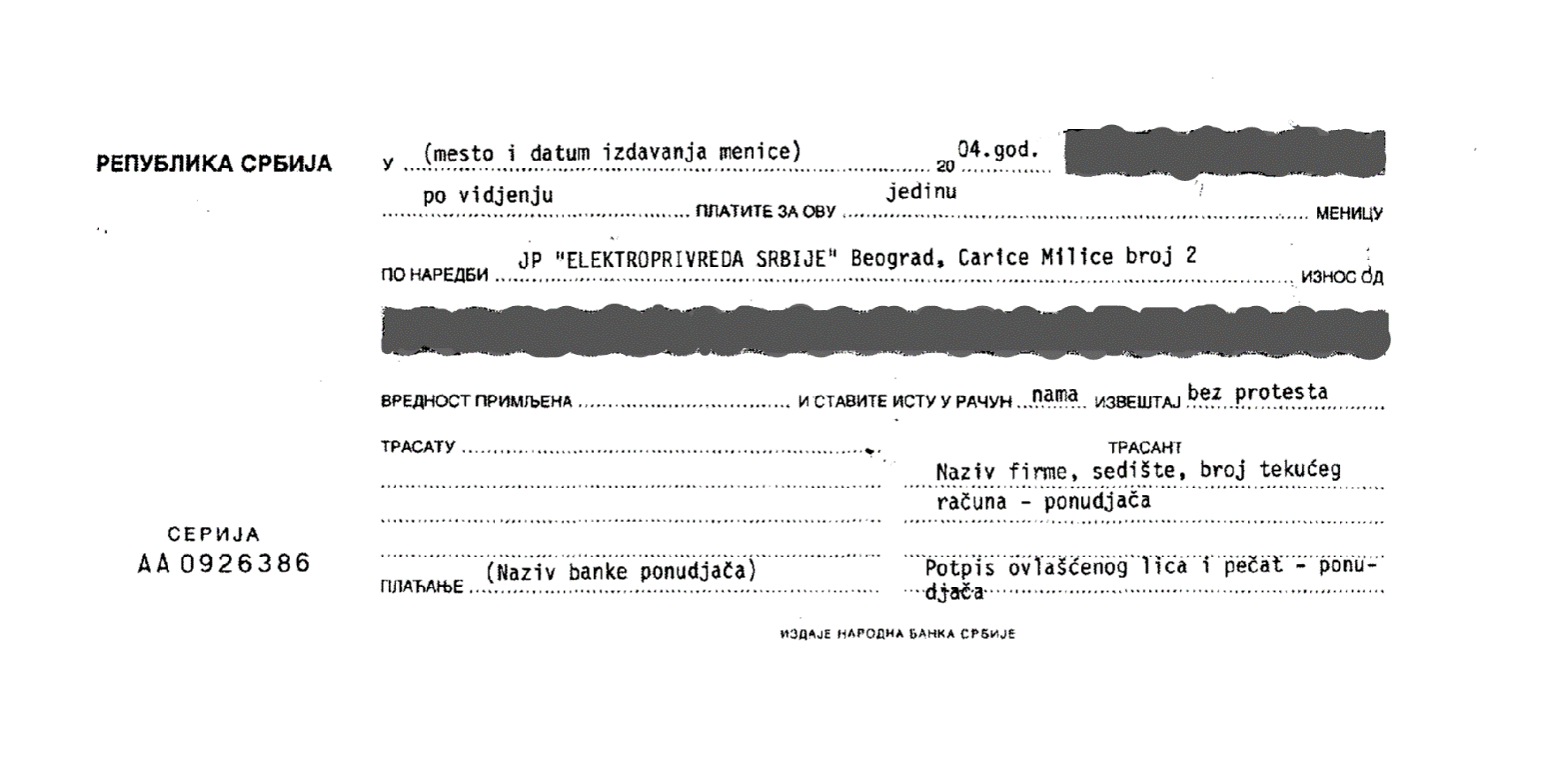 НАПОМЕНА: Понуђач мора да попуни меницу на износ од 10% од укупне вредности понуде без ПДВ. Понуђач доставља меницу, менично овлашћење, картон депонованих потписа, ОП образац и потврду о регистрацији менице и меничног овлашћења код НБС Образац 3. На основу Закона о меници и тачке 1. 2. и 6. Одлуке о облику садржини и начину коришћења јединствених инструмената платног прометаДУЖНИК:  …………………………………………………………………………........................(назив и седиште Понуђача)МАТИЧНИ БРОЈ ДУЖНИКА (Понуђача): ...............................................................................ТЕКУЋИ РАЧУН ДУЖНИКА (Понуђача): ...............................................................................ПИБ ДУЖНИКА (Понуђача): ...................................................................................................И З Д А Ј Е  Д А Н А ............................ ГОДИНЕМЕНИЧНО ПИСМО – ОВЛАШЋЕЊЕ ЗА КОРИСНИКА СОЛО МЕНИЦЕКОРИСНИК-ПОВЕРИЛАЦ: Јавно предузеће «Електропривреда Србије Београд, Улица царице Милице бр. 2Предајемо вам 1 (једну) бланко сопствену соло меницу серијски број .......................... на износ од ____________ динара као средство финансијског обезбеђења за озбиљност понуде по Позиву за подношење понуда у поступку јавне набавке мале вредности број 17/14 израда „Студије о процени угрожености од елементарних непогода и других несрећа,плана заштите и спасавања у ванредним ситуацијама у Електропривреди Србије“, објављеном дана 19.11.2014. на Порталу јавних набавки. Истовремено вас овлашћујемо да, у случају неизвршења обавеза у поступку јавне набавке, односно уколико повучемо или мењамо понуду или не потпишемо уговор о јавној набавци у случају да наша понуде буде изабрана као најповољнија и буде нам додељен уговор, приложену сопствену соло меницу са доспећем «по виђењу» и клаузулом «без протеста» и без трошкова, вансудски у складу са важећим прописима доставите на наплату _____________________________________________ (назив банке Понуђача) код које се води наш текући рачун број _______________________ (текући рачун Понуђача), и са свих осталих наших рачуна, односно друге наше имовине. Меница је важећа и у случају да у току трајања или након доспећа обавеза дође до промена лица овлашћених за располагање средствима на текућем рачуну Дужника, статусних промена код Дужника, промене правне форме Дужника, промене печата и др.Ово овлашћење и меница су потписани од стране овлашћених лица за потпис сходно достављеном спесимену код _________________________________ (назив банке Понуђача).Ово овлашћење је неопозиво, издато у два примерка, по један за Корисника и за Дужника.Може се употребити искључиво у горе наведене сврхе, и ни у које друге.За случај спора из овог Овлашћења стварно надлежан је суд према седишту  Корисника.ДУЖНИК	_____________Прилог:1 (једна) попуњена сопствена соло меницакопија депонованих потписа овлашћених лица за потписивање (спесимен)ОП образацкопија доказа о регистрацији менице у складу са Одлуком о ближим условима, садржини и начину вођења Регистра меница и овлашћењОбразац 4.IV МОДЕЛ УГОВОРАУговорне стране:Јавно предузеће „ЕЛЕКТРОПРИВРЕДА СРБИЈЕ“, Београд, Улица царице Милице 2, Република Србија, матични број: 20053658, ПИБ 103920327, Текући рачун 160-700-13 који се води код Banca Intesа ad Београд, које заступа законски заступник Александар Обрадовић, директор (у даљем тексту: Наручилац) и_________________ из ________, ул. ____________, бр.____, матични број: ___________, ПИБ: ___________, кога заступа __________________, _____________, (као лидер у име и за рачун групе понуђача, [напомена: биће наведено у тексту Уговора у случају заједничке понуде] (у даљем тексту: Пружалац услуге) (у даљем тексту заједно: уговорне стране)закључиле су у Београду, дана ___________.2014. године [напомена: не попуњава понуђач]УГОВОРО ЈАВНОЈ НАБАВЦИ УСЛУГЕ ИЗРАДЕ „СТУДИЈЕ О ПРОЦЕНИ УГРОЖЕНОСТИ ОД ЕЛЕМЕНТАРНИХ НЕПОГОДА И ДРУГИХ НЕСРЕЋА, ПЛАНА ЗАШТИТЕ И СПАСАВАЊА У ВАНРЕДНИМ СИТУАЦИЈАМА У ЕЛЕКТРОПРИВРЕДИ СРБИЈЕ“Имајући у виду: [напомена: не попуњава понуђач]да је Наручилац спровео, поступак јавне набавке мале вредности, сагласно члану 39. Закона о јавним набавкама, за јавну набавку услуга „Студије о процени угрожености од елементарних непогода и других несрећа, плана заштите и спасавања у ванредним ситуацијама у Електропривреди Србије“, ЈН број 17/14 да је позив за подношење понуда у вези предметне јавне набавке објављен на Порталу јавних набавки дана 19.11.2014. годинеда Понуда Пружаоца услуге у поступку јавне набавке мале вредности, која је заведена у ЈП ЕПС под бројем _____________ од _____ 2014. године у потпуности одговара захтеву Наручиоца из позива за подношење понуда и Конкурсној документацији; да је Наручилац, на основу Понуде Пружаоца услуге и Одлуке о додели уговора, изабрао Пружаоца услуге за реализацију услуга израде „Студије о процени угрожености од елементарних непогода и других несрећа, плана заштите и спасавања у ванредним ситуацијама у Електропривреди Србије“Члан 1.Пружалац услуге се обавезује да за потребе Наручиоца изради „Студију о процени угрожености од елементарних непогода и других несрећа, плана заштите и спасавања у ванредним ситуацијама у Електропривреди Србије“и изврши све предвиђене услуге у уговореном року према опису и врсти услуга и захтеву Наручиоца из Конкурсне документације за ЈН 17/14, Понуди Пружаоца услуге и Термин плану, који као Прилог бр.1, Прилог бр.2 и Прилог бр.3 чине саставни део овог уговора, а Наручилац се обавезује да плати уговорену цену за извршене услуге Пружаоцу услуге. Члан 2.Укупна вредност услуга из члана 1. овог уговора износи _____________ (словима:_____________________________________) ________ (RSD/EUR  [напомена: уписати: динара или евра] ) увећана за законску обавезу по основу пореза на додату вредност.Цена је фиксна тј. не може се мењати за све време извршења предметне услуге.У цену су урачунати сви трошкови које Пружалац услуга има у реализацији Уговора.Члан 3.Овај уговор и његови прилози 1. до 8. су сачињени на српском језику. На овај уговор примењују се закони Републике Србије. У случају спора меродавно право је право Републике СрбијеЧлан 4.Адресе Уговорних страна су следеће:Наручилац:		Јавно предузеће „Електропривреда Србије“Адреса:		Улица царице Милице 2			11000 БеоградПружалац услуге:	__________________________________________			__________________________________________[напомена: у случају заједничке понуде наводе се лидер и чланови]Подизвођач: 	_________________________________________			[напомена: наводи се у случају понуде са подизвођачем]Овлашћени представници за праћење реализације услуга из члана 1. овог уговора су: 	- за Наручиоца: 		Стоја Вукмановић, 	- за Пружаоца услуге: 	________________________________Пружалац услуге је дужан да услугу која је предмет Уговора извршава у свему према фазама извршења дефинисаним Конкурсном документацијом и у складу са Термин планом и да по окончању сваке фазе достави Стручном тиму Наручиоца дефинисани уговорни подпроизвод и Студију као финални уговорни производ. По добијеној сагласности Стручног тима, овлашћено лице наручиоца може потрвдити Пружаоцу услуге да је фаза реализације уговора успешно извршена. Члан 5.Наручилац ће уговорену цену исплаћивати Пружаоцу  услуга, без аванса, након завршетака одређене фазе и то на следећи начин: 40% од уговорене вредности на основу рачуна Пружаоца услуге, за извршење свих услуга предвиђених у првој, другој и трећој фази са припадајућим ПДВ-ом, испостављеног након завршетка свих наведених  фаза  и достављања Извештаја о пруженим услугама који оверавају овлашћена лица Наручиоца и Пружаоца услуге, чиме потврђују да су наведене услуге и извршене, у року од 30 дана од дана овере фактуре од стране овлашћеног представника Наручиоца 40% од уговорене вредности на основу рачуна Пружаоца услуге, за извршење свих услуга предвиђених у четвртој, петој и шестој  фази са припадајућим ПДВ-ом, испостављеног након завршетка свих наведених  фаза  и достављања Извештаја о пруженим услугама који оверавају овлашћена лица Наручиоца и Пружаоца услуге, чиме потврђују да су наведене услуге и извршене, у року од 30 дана од дана овере фактуре од стране овлашћеног представника Наручиоца и 20% од уговорене вредности на основу рачуна Пружаоца услуге, са припадајућим ПДВ-ом, испостављеног након усвајања Коначног извештаја о пруженим услугама који оверавају овлашћена лица Наручиоца и Пружаоца услуге, чиме потврђују да су наведене услуге и извршене, у року од 30 дана од дана овере фактуре од стране овлашћеног представника НаручиоцаПружалац услуге доставља Наручиоцу потписан и прихваћен Коначни извештај о реализованим услугама у три примерка и Студију као уговорни производ.Наручилац има право да, након пријема извештаја, достави примедбе у писаном облику на исти Пружаоцу услуге или достављени извештај прихвати и одобри у писаном облику. Уколико Наручилац не достави примедбе или одобрење у року од 5 дана од дана пријема, сматраће се да нема примедби и да Пружалац услуге може испоставити фактуру за услуге коју је реализовао. Фактура Пружаоца услуге се неће сматрати достављеном Наручиоцу и неће обавезивати Наручиоца на плаћање, ако је Пружалац услуге извршио доставу фактуре пре одобравања извештаја односно Коначног извештаја о извршеним услугама од стране овлашћеног представника Наручиоца.Члан 6.Наручилац се обавезује да Пружаоцу услуге врши исплату цене услуга на начин и у роковима утврђеним у члану 5. овог уговора. Члан 7.Пружалац услуге ће започети са реализацијом активности у вези са пружањем услуге која је предмет овог уговора најкасније три дана од дана потписивања овог уговора, у супротном овај уговор ће се сматрати раскинутим и Наручилац има право на накнаду штете. Члан 8.Рок за извршење услуга износи _______ месеци од дана закључења Уговора. Динамика и рокови реализације активности дефинисани су Прилозима бр.1 и бр.2 и Термин планом и Пружалац услуге је обавезан да се придржава уговорене динамике реализације услуге која је предмет овог уговора.Члан 9.Пружалац услуге је дужан да одреди извршиоце који ће пружати услуге које су предмет Уговора. Списак извршилаца у којем су наведене квалификације извршилаца и прецизно дефинисане активности које обављају у извршавању услуга, на који сагласност даје Наручилац садржан је у Прилогу 4. овог уговора. Уколико се током извршења услуга, појави оправдана потреба за заменом једног или више извршилаца, Пружалац услуге је дужан да истог/е замени другим извршиоцима са најмање истим стручним квалитетима и квалификацијама.Било какве измене списка извршилаца из става 1. овог члана, као и било које друге промене у вези са извршиоцима услуга, претходно морају бити одобрене од стране Наручиоца у писаној форми. Наручилац задржава право за затражи од Пружаоца услуге да замени било којег извршиоца услуга, који не испуњава услове и/или не извршава савесно активности које су му поверене, као и из било ког другог разлога, а без посебног образложења.Ако Пружалац услуге мора да повуче или замени било ког извршиоца услуга за време трајања овог уговора, све трошкове који настану таквом заменом сноси Пружалац услуге.Члан 10.Пружалац услуге и извршиоци који су ангажовани на извршавању услуга које су предмет овог уговора, дужни су да чувају поверљивост свих података и информација садржаних у документацији, извештајима, предрачунима, техничким подацима и обавештењима, до којих дођу у вези са реализацијом услуга и да их користе искључиво за обављање тих услуга. Информације, подаци и документација које је Наручилац доставио Пружаоцу услуге у извршавању предмета овог уговора, Пружалац услуге не може стављати на располагање трећим лицима, без претходне писане сагласности Наручиоца.Уговор о чувању пословне тајне и поверљивих информација, који су Наручилац и Пружалац услуге закључили у складу са Обрасцем 5. Конкурсне документације, чини саставни део овог уговора као Прилог број 8.Члан 11.Пружалац услуге је дужан да у свим стручним стварима пружи услуге Наручиоцу у складу са својим целокупним знањем и искуством које поседује и обезбеди сва обавештења Наручиоцу о унапређењима и побољшањима, иновацијама и техничким достигнућима, која се односе на предмет овог уговора. Накнаду за коришћење патената, као и одговорност за евентуалну повреду заштићених права интелектуалне својине трећих лица, сноси у целости Пружалац услугеНаручилац има право трајног и неограниченог коришћења свих испоручених уговорних производа који су предмет овог уговора, без икакве посебне накнаде осим уговором предвиђене цене и исто може да оствари у зависним привредним друштвима чији је оснивач и привредним друштвима у којима је члан.Члан 12.Пружалац услуге се обавезује да, на захтев Наручиоца, презентира и стручно образложи све анализе, предлоге и решења, акта и друга документа које је припремио у реализацији услуга по овом уговору, пред надлежним органима  Наручиоца и  другим по питањима која захтевају усклађеност решења.Пружалац услуге се обавезује да на захтев Наручиоца припреми приступачне информације, ради упознавања запослених и предстaвника  које ангажује Наручилац о  резултатима анализа и припремљеним предлозима уговорних подпроизвода и уговорном производу. Члан 13.Наручилац је дужан да Пружаоцу услуге током целокупног периода реализације предмета овог уговора, учини доступним све релевантне податке, документацију и информације којима располаже, а које су у вези са извршењем овог уговора.Наручилац има право да затражи од Пружаоца услуга потребна образложења материјала које Пружалац услуга припрема у извршењу услуга, као и да затражи измене и допуне достављених материјала, како би се на задовољавајући начин остварио циљ уговореног предмета Уговора.Наручилац се обавезује да, у складу са утврђеним роковима за извршење уговорених обавеза, информише Пружаоца услуга о резултатима разматрања материјала и докумената које је Пружалац услуга припремио током извршења овог уговора и оцени прихватљивости анализа, предлога, материјала и других докумената. Члан 14.Неважење било које одредбе овог уговора неће имати утицаја на важење осталих одредби уговора, уколико битно не утиче на реализацију овог уговора.Члан 15.Дејство више силе се сматра за случај који ослобађа од одговорности за извршавање свих или неких уговорених обавеза и за накнаду штете за делимично или потпуно неизвршење уговорених обавеза, за ону уговорну страну код које је наступио случај више силе, или обе уговорне стране када је код обе уговорне стране наступио случај више силе, а извршење обавеза које је онемогућено због дејства више силе, одлаже се за време њеног трајања. Уговорна страна којој је извршавање уговорних обавеза онемогућено услед дејства више силе је у обавези да одмах, без одлагања, а најкасније у року од 48 (четрдесетосам) часова, од часа наступања случаја више силе, писаним путем обавести другу уговорну страну о настанку више силе и њеном процењеном или очекиваном трајању, уз достављање доказа о постојању више силе.За време трајања више силе свака уговорна страна сноси своје трошкове и ни један трошак, или губитак једне и/или обе уговорне стране, који је настао за време трајања више силе, или у вези дејства више силе, се не сматра штетом коју је обавезна да надокнади дуга уговорна страна, ни за време трајања више силе, ни по њеном престанку.Уколико деловање више силе траје дуже од 30 (тридесет) календарских дана, уговорне стране ће се договорити о даљем поступању у извршавању одредаба овог Уговора – одлагању исзвршења  и о томе ће закључити анекс овог Уговора, или ће се договорити о раскиду овог Уговора, с тим да у случају раскида Уговора по овом основу – ни једна од уговорних страна не стиче право на накнаду било какве штете.Члан 16.У случajу прeкoрaчeњa рoка дефинисаног члaном 8. oвoг угoвoрa кривицoм Пружaoцa услугa, исти je oбaвeзaн дa плaти пeнaлe oд 0,2 % днeвнo зa свaки дaн кaшњeњa, a нajвишe дo 10 % укупнo угoвoрeнe врeднoсти.Плaћaњe пeнaлa у склaду сa прeтхoдним стaвoм дoспeвa у рoку oд 10 (десет) радних дaнa oд дaнa дoстaвљaњa Пружaoцу услугa  писaнoг oбaвeштeњa Нaручиoцa o висини нaкнaдe.Члан 17.Све неспоразуме који настану из овог уговора и поводом њега Уговорне стране ће решити споразумно, а уколико у томе не успеју Уговорне стране су сагласне да сваки спор настао из овог уговора буде коначно решен од стране стварно надлежног суда у Београду. (Спољнотрговинске арбитраже при Привредној комори Србије, са седиштем у Београду и уз примену њеног Правилника) [напомена: коначан текст у Уговору зависи од тога да ли је изабран домаћи или страни Пружалац услуге] ). У случају спора примењује се материјално и процесно право Републике Србије, а поступак се води на српском језику.Члан 18.У случају колизије одредби овог уговора, текста Конкурсне документације и Понуде, најпре се примењују одредбе овог уговора, затим Конкурсне документације, а потом Понуде.Члан 19.На односе Уговорних страна који нису уређени овим уговором примењују се одговарајуће одредбе Закона о облигационим односима Републике Србије и других прописа који су у вези са предметом овог уговора.Члан 20.Овај уговор се сматра закљученим када га потпишу законски заступници Уговорних страна.Члан 21.Саставни део овог уговора су:Прилог број 1. - Конкурсна документација за ЈН бр____________Прилог број 2. - Потписан образац Понуде (Образац 1. Понуде)Прилог број 3. - Термин план извршења услуге (Oбразац 8. Понуде);Прилог број 4. - Квалификациона структура стручњака који ће бити ангажовани у извршењу услуга (Образац 10. Понуде) са Изјавама о екслузивности и доступности (Образац 5.1 Понуде), Прилог број 5. - Структура цене (Образац 12. Понуде);Прилог број 6. - Споразум о заједничком извршењу услуге, (напомена: биће наведено у тексту Уговора у случају заједничке понуде] ); Прилог број 7 – Број примерака уговорног производа који Пружалац услуге треба да испоручи Наручиоцу.Прилог број 8 – Уговор о чувању пословне тајне и поверљивих информација (Образац 5. Понуде)Члан 22.Овај уговор се закључује у 6 (шест) примерака од којих свака Уговорна страна задржава по 3 (три) примерка Уговора.ОБРАЗАЦ 5.МОДЕЛ УГОВОРАо чувању пословне тајне и поверљивих информацијаЗакључен измеђуЈавног предузећа „Електропривреда Србије“, Београд, Царице Милице бр. 2, матични број: 20053658, ПИБ 103920327, бр.тек.рачуна: 160-700-13 Banka Intesa, које заступа законски заступник Александар Обрадовић, директор (у даљем тексту: Наручилац), с једне странеи___________________________________________________________________, матични број: ___________, ПИБ _______________, бр.тек.рачуна: ____________ кога заступа директор _________________, _______________ (у даљем тексту Пружалац услуге ), чланови групе /подизвођачи __________________________________________________________________________________________________________________________, заједнички назив Уговорне стране.Члан 1.Уговорне стране сагласне су, да у вези са пружањем услуге израде „Студије о процени угрожености од елементарних непогода и других несрећа, плана заштите и спасавања у ванредним ситуацијама у Електропривреди Србије“ ЈН бр.17/14 (у даљем тексту: Услуге), омогуће приступ и размену података који чине пословну тајну, као и података о личности, те да штите њихову поверљивост на начин и под условима утврђеним овим уговором, законом и интерним актима страна.Овај уговор представља прилог основном Уговору број _____ од ____.2014. године. [напомена: не попуњава понуђач]Члан 2.Уговорне стране су сaгласне да термини који се користе, односно  проистичу  из овог уговорног односа имају следеће значење: Пословна тајна је било која  информација која има комерцијалну вредност зато што није опште позната нити је доступна трећим лицима која би њеним коришћењем или саопштавањем могла остварити економску корист, и која је од стране њеног држаоца заштићена одговарајућим мерама у складу са законом, пословном логиком, уговорним обавезама или одговарајућим стандардима у циљу очувања њене тајности, а чије би саопштавање трећем лицу могло нанети штету држаоцу пословне тајне;Држалац пословне тајне – лице које на основу закона контролише коришћење пословне тајне; Носачи информација –  су материјални и електронски медији, глас-говор, сигнали, физичко поље и информационе базе података у којима је садржана или преко које се преноси Пословна тајна;Ознаке степена тајности – реквизити (ознаке и описи), који сведоче о поверљивости података садржаних на носачу информација, а који се стављају на сам носач и (или) на његову пратећу документацију; Давалац – Страна која је Држалац пословне тајне, која Примаоцу уступа податке који представљају пословну тајну;Прималац – Страна која од Даваоца прима податке који представљају пословну тајну, те пријемом истих  постаје Држалац пословне тајне;Податак о личности је свака информација која се односи на физичко лице, без обзира на облик у коме је изражена и на носач информације (папир, трака, филм, електронски медиј и сл.), по чијем налогу, у чије име, односно за чији рачун је информација похрањена, датум настанка информације, место похрањивања информације, начин сазнавања информације (непосредно, путем слушања, гледања и сл, односно посредно, путем увида у документ у којем је информација садржана и сл.), или без обзира на друго својство информације;Физичко лице је човек на кога се односи податак, чији је идентитет одређен или одредив на основу личног имена, јединственог матичног броја грађана, адресног кода или другог обележја његовог физичког, психолошког, духовног, економског, културног или друштвеног идентитета.Члан 3.Пословна тајна и поверљиве информације се односе на: иновације, истраживања, технике, процеси, програмe, графиконe, изворнe документe, софтверe, производнe плановe, пословнe плановe, пројектe, пословне прилике, све информације писмено означене као „пословна тајна“ или „поверљиво“, информације која, под било којим околностима, могу да се тумаче као пословна тајна или поверљиве информације, услове и околности свих преговора и сваког уговора између Наручиоца и Пружаоца услуге.Свака страна признаје да је пословна тајна или поверљива информација друге стране од суштинске вредности другој страни, чија би вредност била умањена ако би таква информација доспела до треће стране. Свака страна ће приликом обраде поверљивих информација које се тичу података о личности, а у вези са Пословним активностима поступати у складу са важећим Законом заштити података о личности у Републици Србији.Осим ако изричито није другачије уређено, ниједна страна неће користити пословну тајну или поверљиве информације друге стране, неће одавати ове информације трећој страни, осим запосленима и саветницима сваке стране којима су такве информације потребне (и подлежу ограниченој употреби и ограничењима одавања која су бар толико рестриктивна као и она писмено извршавана од стране запослених и саветника); и ће се трудити у истој мери да заштити пословну тајну и/или поверљиве информације друге стране као што чува и своји пословну тајну и/или поверљиве информације истог значаја, али ни у ком случају мање него што је разумно.Члан 4.Прималац преузима на себе обавезу да штити пословну тајну Даваоца у истој мери као и сопствену, као и да предузме све економски оправдане превентивне мере у циљу очувања поверљивости примљене пословне тајнеПрималац се обавезује да чува пословну тајну Даваоца коју сазна или прими преко било ког носача информација, да не врши продају, размену, објављивање, односно  достављање пословне тајне Даваоца трећим лицима на било који  начин, без предходне писане сагласности Даваоца.Обавеза из претходног става не постоји у случајевима:а) када се од Примаоца захтева потпуно или делимично достављање пословне тајне Даваоца надлежним органима власти, у складу са важећим налогом или захтевом сваког суда, управне агенције или било ког владиног тела упоредиве надлежности, под условом да страна која одаје Даваоца писмено обавести пре таквог одавања, да би омогућио Даваоцу да се успротиви таквом налогу или захтеву;         б)  кад Прималац  доставља пословну тајну Даваоца својим запосленима и другим овлашћеним лицима ради испуњавања обавеза Примаоца према Даваоцу, уз услов да Прималац остане одговоран за поштовање одредаба овог Уговора;  в)  кад Прималац доставља пословну тајну Даваоца правним лицима која се сматрају његовим повезаним друштвима, са тим да Прималац преузима пуну одговорност за поступање наведених правних лица са добијеним податком у складу са обавезама Примаоца из овог Уговораг) кад Прималац доставља пословну тајну Даваоца Примаочевим правним или финансијским саветницима који су у обавези да чувају тајност таквог Примаоца.Поред тога горе наведене обавезе и ограничења се не односе на информације које Давалац даје Примаоцу, тако да Прималац може да документује да је: то било познато Примаоцу у време одавања, дошло до јавности, али не кривицом Примаоца, то примљено правним путем без ограничења употребе од треће стране која је овлашћена да ода, то независно развијено од стране Примаоца без приступа или коришћења пословне тајне и/или поверљивих информација власника; или је писмено одобрено да се објави од стране Даваоца.Члан 5.Стране се обавезују да ће пословну тајну, када се она размењује преко незаштићених веза (факс, интернет и слично), размењивати само уз примену узајамно прихватљивих метода криптовања, комбинованих са одговарајућим поступцима који заједно обезбеђују очување поверљивости података.Члан 6.Свака од Страна је обавезна да одреди:име и презиме лица задужених за размену пословне тајне (у даљем тексту: Задужено лице),поштанску адресу за размену докумената у папирном облику, кад се подаци размењују у папирном обликуе-маил адресу за размену електронских докумената, кад се подаци достављају коришћењем интернет-аи да о томе обавести другу Страну, писаним документом који је потписан од стране овлашћеног заступника Стране која шаље информацију. Размена података који представљају пословну тајну не може почети пре испуњења обавеза из претходног става. Сва обавештења, захтеви и друга преписка у току трајања овог Уговора, као и преписка у случају судског спора између Страна, врши се у писаној форми, и то: препорученом поштом са повратницом или директном доставом на адресу уговорне стране или путем електронске поште на контакте који су утврђени у складу са ставом 1. овог члана.Члан 7.Уколико је примопредаја обављена коришћењем електронске поште, Прималац је обавезан да одмах након пријема поруке са приложеном пословном тајном, пошаље поруку са потврдом да је порука примљена. Уколико Задужено лице Даваоца не прими потврду о пријему поруке са приложеном пословном тајном у року од два радна дана, рачунајући у овај рок и дан када је порука  послата,  обавезна је да обустави даље слање података, и да покрене поступак за откривање разлога кашњења у достављању информације да је порука са приложеном пословном тајном примљена. Слање података се може наставити кад и уколико се покаже да тајност података није нарушена, као и да нису нарушене одредбе овог Уговора. Члан 8.Достављање пословне тајне Примаоцу, у штампаној форми или електронским путем, врши се уз следећу напомену: „Информације које се налазе у овом документу представљају пословну тајну __________ . Документ или његови делови се не могу копирати, репродуковати или уступити без претходне сагласности „_________“. [напомена: не попуњава понуђач]Приликом достављања пословне тајне у складу са претходним ставом, на празне линије текста напомене из претходног става, уноси се назив Стране која је Давалац пословне тајне.Материјални  и електронски медији у којима, или на којима, се налази пословна тајна морају да садрже следеће ознаке степена тајности:За Наручиоца:Пословна тајнаЈавно предузеће „Електропривреда Србије“Царице Милице бр. 2. Београдили:Поверљиво                                                         Јавно предузеће „Електропривреда Србије“Царице Милице бр. 2. БеоградЗа Пружаоца услуге:Пословна тајна__________________________или:Поверљиво_________________________________Уколико се ради о усменом достављању информација, информације ће се сматрати пословном тајном Даваоца уколико је то назначено приликом усменог достављања и уколико је о томе у року од 3 (три) радна дана од дана усменог достављања, Примаоцу достављена напомена у писаној форми (у штампаној форми или електронским путем).Члан 9.Обавезе из овог уговора односе се и на пословну тајну којој су стране имале приступ или су је размениле до тренутка закључења овог Уговора.Обавезе из овог Ууовора односе се и на податке Даваоца које представљају пословну тајну у смислу овог уговора, а којима je Прималац имао приступ или је до њих дошао случајно током реализације  Пословних активности из члана 1. овог уговора. Члан 10.Давалац остаје власник достављених података који представљају пословну тајну. Давалац има право да, у било ком моменту, захтева од Примаоца повраћај оригиналних Носача информација који садрже пословну тајну Даваоца.Најкасније у року од тридесет (30) дана од дана пријема таквог захтева, Прималац је у обавези да врати све примљене Носаче информација који садрже пословну тајну Даваоца и уништити све копије и репродукције тих података (у било ком облику, укључујући, али не ограничавајући се на електронске медије) које су  у поседу Примаоца и/ или  у поседу лица којима су исти предати у складу са одредбама овог уговора.Члан 11.Уколико у току трајања обавеза из овог Уговора, дође до статусних промена код уговорних Страна, права и обавезе прелазе на одговарајућег правног следбеника (следбенике). У случају евентуалне ликвидације Примаоца, Прималац је  дужан да до окончања ликвидационог поступка обезбеди повраћај Даваоцу свих оригинала и уништавање свих примерака и облика копија примљених Носача информација. Члан 12.Прималац сноси одговорност за сваку и сву штету коју претрпи Давалац услед кршења одредби овог Уговора, као и услед евентуалног откривања пословне тајне Даваоца од стране трећег лица коме је Прималац доставио пословну тајну Даваоца.Прималац признаје да пословна тајна и/или поверљиве информације Даваоца садрже вредне податке Даваоца и да ће свака материјална повреда овог уговора изазивати последице које су дефинисане законом.Члан 13.Стране ће настојати да све евентуалне спорове настале из, у вези са, или услед кршењa одредби овог Уговора, регулишу споразумно. Уколико се споразум не постигне, уговара се стварна надлежност суда у Београду. Члан 14.Евентуалне измене и допуне овог Уговора на снази су само у случају да су састављене у писаној форми и потписане на прописани начин од стране овлашћених представника сваке од Страна.Члан 15.На све што није регулисано одредбама овог Уговора, примениће се одредбе позитивноправних прописа Републике Србије  применљивих, с обзиром на предмет Уговора. Члан 16.Овај Уговор се сматра закљученим на дан када су га потписали овлашћени заступници обе Стране, а ако га овлашћени заступници нису потписали на исти дан, Уговор се сматра закљученим на дан другог потписа  по временском редоследу.Обавезе према очувању поверљивости пословне тајне и поверљивих информација које су претходно дефинисане важе трајно.Члан 17.Овај Уговор је потписан у четири (4) истоветна примерка на српском језику од којих, по два (2) примерка задржава свака Страна.Уговорне стране сагласно изјављују да су уговор прочитале, разумеле и да уговорне одредбе у свему представљају израз њихове стварне воље.ЗА НАРУЧИОЦА                                                         ЗА Пружаоца услуге_________________________                                      ____________________М.П.Образац 6.(Oбразац 6.) VI ОБРАЗАЦ ТРОШКОВА ПРИПРЕМЕ ПОНУДЕУ складу са чланом 88. став 1. Закона, понуђач__________________________ [навести назив понуђача], доставља укупан износ и структуру трошкова припремања понуде, како следи у табели:Трошкове припреме и подношења понуде сноси искључиво понуђач и не може тражити од наручиоца накнаду трошкова.Ако је поступак јавне набавке обустављен из разлога који су на страни наручиоца, наручилац је дужан да понуђачу надокнади трошкове израде узорка или модела, ако су израђени у складу са техничким спецификацијама наручиоца и трошкове прибављања средства обезбеђења, под условом да је понуђач тражио накнаду тих трошкова у својој понуди.Напомена: достављање овог обрасца није обавезноОбразац 7.VII  ОБРАЗАЦ ИЗЈАВЕ О НЕЗАВИСНОЈ ПОНУДИУ складу са чланом 26. Закона, ________________________________________,                                                                             (Назив понуђача)даје: ИЗЈАВУ О НЕЗАВИСНОЈ ПОНУДИПод пуном материјалном и кривичном одговорношћу потврђујем да сам понуду у поступку јавне набавке........................[навести предмет јавне набавке], бр ............. [навести редни број јавне набавкe], поднео независно, без договора са другим понуђачима или заинтересованим лицима.Напомена: у случају постојања основане сумње у истинитост изјаве о независној понуди, наручулац ће одмах обавестити организацију надлежну за заштиту конкуренције. Организација надлежна за заштиту конкуренције, може понуђачу, односно заинтересованом лицу изрећи меру забране учешћа у поступку јавне набавке ако утврди да је понуђач, односно заинтересовано лице повредило конкуренцију у поступку јавне набавке у смислу закона којим се уређује заштита конкуренције. Мера забране учешћа у поступку јавне набавке може трајати до две године. Повреда конкуренције представља негативну референцу, у смислу члана 82. став 1. тачка 2) Закона. Уколико понуду подноси група понуђача, Изјава мора бити потписана од стране овлашћеног лица сваког понуђача из групе понуђача и оверена печатом.ОБРАЗАЦ 8.ТЕРМИН ПЛАН ИЗВРШЕЊА УСЛУГЕ План рада по фазама, опис поделе ресурса и активности у оквиру фаза предвиђених у Програмском задатку, преглед области за које се ангажују кадрови, преглед ангажовања кадрова кроз човек-дан, логичан след активности у складу са Планом рада1	назначити све главне активности које су утврђене у ПЗ, укључујући достављање извештаја и остале активностиОБРАЗАЦ 9.ПРЕГЛЕД АНГАЖОВАЊА ОСОБЉАОбразац 10. КВАЛИФИКАЦИОНА СТРУКТУРА, ФУНКЦИЈА ИВРЕМЕ АНГАЖОВАЊА ЧЛАНА ТИМАКвалификовани кадар је лице које располаже лиценцом за процену ризика издатом од стране Министарства унутрашњих послова Републике Србије у складу са Законом о ванредним ситуацијама (Службени гласник РС, бр. 111/09, 92/11, 93/12) и Правилником о програму, начину и трошковима полагања стручног испита, поступку издавања и изгледу лиценце за процену ризика (Сл. гласник РС бр. 8/13) и лице које располаже звањем доктора наука из области одбране, безбедности и заштите. Прилози:уговори о раду или уговор о ангажовању или М образац за свако лице са овог спискадипломе о стеченом звању доктора наука из области одбране, безбедности и заштите и лиценце за процену ризика   Образац 11.ПОТВРДА О ИЗВРШЕНИМ УСЛУГАМА ЗА КАДРОВЕ  ПОНУЂАЧА(Име и презиме)је за нас извршио услуге ___________________________________________које су обухватале_________________________________________________________________________________________________________________________________________(прецизирати врсту, опис услуге; мишљење наручиоца о квалитету извршених услуга и поштовању уговорних обавеза и рока за извршење од стране понуђача)у периоду од ________ године до _________ године, те истог препоручујемо вама.Место извршења услуга је _____________________________________________.Место: _________________Датум: _________________Да су подаци тачни, својим потписом и печатом потврђује,Овлашћено лице Наручиоца       _____________________                                                                                                         (потпис и печат)Образац 12. СТРУКТУРА ЦЕНЕI Цена и квалификациона структура стручног тима:II Фиксни трошкови:У к у п н а  ц е н а: I + I I =  Упутство:Понуђач јасно и недвосмислено уноси све тражене податке у Образац структура цене. Образац 13. РЕФЕРЕНТНА ЛИСТА ПОНУЂАЧАСписак извршених услуга у области процене ризика или корпоративне безбедности, које су укључивале и ризике у области заштите од елементарних непогода и других несрећа или у области заштите лица, имовине и пословања, у најмање два јавна предузећа или привредна друштва чији је оснивач Република Србија, у последње три године (2011, 2012. и 2013. година)Место и датум                                  М. П.                                          Понуђач      ___________________                                             __________________________Напомена: У табели се по редним бројевима наводе реализоване набавке које су у складу са захтевима из конкурсне документације. Свака референтна набавка мора бити потврђена достављањем одговарајуће потврде наручиоца референтних набавки, Уколико је у обрасцу референтне листе наведена набавка која није потврђена достављањем одговарајуће потврде, или уколико достављена препорука не садржи све што је тражено конкурсном документацијом, таква референтна набавка се неће узети као важећа. Уколико је потребно попунити више редова, због броја референци, образац листе фотокопирати у потребном броју примерака.ПоглављеНазив поглављаIОпшти подаци о јавној набавциIIПодаци о предмету јавне набавкеIIIВрста, техничке карактеристике, квалитет, количина и опис добара, радова или услуга, начин спровођења контроле и обезбеђења гаранције квалитета, рок извршења, место извршења или испоруке добара, евентуалне додатне услуге и сл.IVТехничка документација и планови, односно документација о кредитној способности наручиоца у случају јавне набавке финансијске услуге кредита  VУслови за учешће у поступку јавне набавке из чл. 75. и 76. Закона и упутство како се доказује испуњеност тих условаVIУпутство понуђачима како да сачине понудуVIIОбразац понудеVIIIМодел уговораIXОбразац трошкова припреме понудеXОбразац изјаве о независној понудиНазив понуђача:Адреса понуђача:Матични број понуђача:Порески идентификациони број понуђача (ПИБ):Име особе за контакт:Електронска адреса понуђача (e-mail):Телефон:Телефакс:Број рачуна понуђача и назив банке:Лице овлашћено за потписивање уговораА) САМОСТАЛНО Б) СА ПОДИЗВОЂАЧЕМВ) КАО ЗАЈЕДНИЧКУ ПОНУДУ1)Назив подизвођача:Адреса:Матични број:Порески идентификациони број:Име особе за контакт:Проценат укупне вредности набавке који ће извршити подизвођач:Део предмета набавке који ће извршити подизвођач:2)Назив подизвођача:Адреса:Матични број:Порески идентификациони број:Име особе за контакт:Проценат укупне вредности набавке који ће извршити подизвођач:Део предмета набавке који ће извршити подизвођач:1)Назив учесника у заједничкој понуди:Адреса:Матични број:Порески идентификациони број:Име особе за контакт:2)Назив учесника у заједничкој понуди:Адреса:Матични број:Порески идентификациони број:Име особе за контакт:3)Назив учесника у заједничкој понуди:Адреса:Матични број:Порески идентификациони број:Име особе за контакт:Укупна цена без ПДВ-а Укупна цена са ПДВ-омРок и начин плаћањаБЕЗ АВАНСА, И ТО : - 40% од уговорене вредности на основу рачуна Пружаоца услуге, за извршење свих услуга предвиђених у првој, другој и трећој фази са припадајућим ПДВ-ом, испостављеног након завршетка свих наведених  фаза  и достављања Извештаја о пруженим услугама који оверавају овлашћена лица Наручиоца и Пружаоца услуге, чиме потврђују да су наведене услуге и извршене, у року од 30 дана од дана овере фактуре од стране овлашћеног представника Наручиоца 40% од уговорене вредности на основу рачуна Пружаоца услуге, за извршење свих услуга предвиђених у четвртој, петој и шестој  фази са припадајућим ПДВ-ом, испостављеног након завршетка свих наведених  фаза и достављања Извештаја о пруженим услугама који оверавају овлашћена лица Наручиоца и Пружаоца услуге, чиме потврђују да су наведене услуге и извршене, у року од 30 дана од дана овере фактуре од стране овлашћеног представника Наручиоца и 20% од уговорене вредности на основу рачуна Пружаоца услуге, са припадајућим ПДВ-ом, испостављеног након усвајања Коначног извештаја о пруженим услугама који оверавају овлашћена лица Наручиоца и Пружаоца услуге, чиме потврђују да су наведене услуге и извршене, у року од 30 дана од дана овере фактуре од стране овлашћеног представника НаручиоцаРок важења понудеРок извршењаЗбир референци квалификованих кадроваза НАРУЧИОЦАза ПРУЖАОЦА УСЛУГЕМ.П.ПРИЛОГ БРОЈ  7 ПРИЛОГ БРОЈ  7 ПРИЛОГ БРОЈ  7 ПРИЛОГ БРОЈ  7 ПРИЛОГ БРОЈ  7 RBСубјектиЈП ЕПСШтампани примерциЈП ЕПСЕлектронска верзијаRBСубјектиЈП ЕПСШтампани примерциЈП ЕПСЕлектронска верзијаЈП ЕПС5 радних верзија  пре усвајања 5ЈП ЕПС5 финалних примерака5ВРСТА ТРОШКАИЗНОС ТРОШКА У РСДУКУПАН ИЗНОС ТРОШКОВА ПРИПРЕМАЊА ПОНУДЕДатум:М.П.Потпис понуђачаДатум:М.П.Потпис понуђачаФАЗААктивност1МесециМесециМесециМесециМесециМесециМесециМесециФАЗААктивност112345678IIIIIIIVVVIДатум:М.П.Потпис овлашћеног лица понуђача:Бр.ИмеАнгажовање особљаАнгажовање особљаАнгажовање особљаАнгажовање особљаАнгажовање особљаАнгажовање особљаУКУПНОчовек-данБр.Име122345678УкупноУкупно123...нукупноукупноукупноукупноукупноукупноукупноукупноукупноукупноукупноукупноДатум:М.П.Понуђач:Р.Бр.Име и презимеКвалификација/звањеФазаОбласт коју покрива и функција коју обавља у вези предметне набавкеВреме ангажовања према Плану рада(укупан број човек – дана)Датум:М.П.Понуђач:Назив НаручиоцаСедиште, улица и бројТелефон, факс, е mailМатични бројПИБОвлашћено лице и функција код НаручиоцаДелатност НаручиоцаР.бр.Име и презимеИме и презимеСтепен образовањаВреме ангажовањаЈединична цена (човек/месец)Укупно(време х јединична цена)Укупно I:Укупно I:Укупно I:Укупно I:Р.бр.НазивИзносУкупно II:Укупно II:Датум:М.П.Потпис овлашћеног лица понуђача:Редни бројНазив и седиштенаручиоцаКонтакт телефоннаручиоца врста пружених услуга период извршења уговора  1.2.3.